Na  temelju članka  57.  Poslovnika  Općinskog  vijeća  Općine  Ernestinovo (Službeni  glasnik Općine Ernestinovo, broj 2/21 ) sazivam 25.  SJEDNICU  OPĆINSKOG  VIJEĆAOPĆINE  ERNESTINOVOkoja će se održati dana  23.  svibnja  2023. (utorak) s  početkom u 18.00  sati  u  vijećnici  Općine  Ernestinovo,  u  Ernestinovu,  V.  Nazora  64.  te  predlažem  sljedećiD n e v n i   r e dUsvajanje zapisnika sa 24. sjednice VijećaDonošenje Odluke o Godišnjem izvještaju o izvršenju Proračuna Općine Ernestinovo za 2022.godinu  Donošenje Zaključka o prihvaćanju Izvješća o izvršenju Programa građenja komunalne infrastrukture  Općine Ernestinovo za 2022.godinu Donošenje Zaključka o prihvaćanju Izvješća o izvršenju Programa održavanja komunalne infrastrukture na području Općine Ernestinovo za 2022.godinuDonošenje Zaključka o prihvaćanju Izvješća o izvršenju Programa korištenja sredstava ostvarenih od zakupa, prodaje i koncesije poljoprivrednoga zemljišta u vlasništvu Republike Hrvatske za 2022.godinuDonošenje Odluke o raspodjeli rezultata poslovanja za 2022. godinuU slučaju   nemogućnosti  dolaska   na  sjednicu, molimo  Vas da o  tome  obavijestite Jedinstveni upravni odjel Općine Ernestinovo,  na  tel.: 270-226Predsjednik Općinskog          									Vijeća								Krunoslav DragičevićPRILOZI:Zapisnik sa 24. sjednice VijećaPrijedlog Odluke o Godišnjem izvještaju o izvršenju Proračuna Općine Ernestinovo za 2022.godinu Izvješće o izvršenju Programa građenja komunalne infrastrukture  Općine Ernestinovo za 2022.godinu i Zaključak o prihvaćanju IzvješćaIzvješće o izvršenju Programa održavanja komunalne infrastrukture na području Općine Ernestinovo za 2022.godinu i Zaključak o prihvaćanju Izvješća Izvješće o izvršenju Programa korištenja sredstava ostvarenih od zakupa, prodaje i koncesije poljoprivrednoga zemljišta u vlasništvu Republike Hrvatske za 2022.godinu i Zaključak  o prihvaćanju IzvješćaPrijedlog Odluke o raspodjeli rezultata poslovanja za 2022. godinu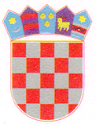 REPUBLIKA HRVATSKAOsječko-baranjska  županijaOpćina  ErnestinovoOpćinsko vijećeKLASA: 021-05/23-01/7URBROJ: 2158-19-01-23-1Ernestinovo,   18. svibnja 2023.